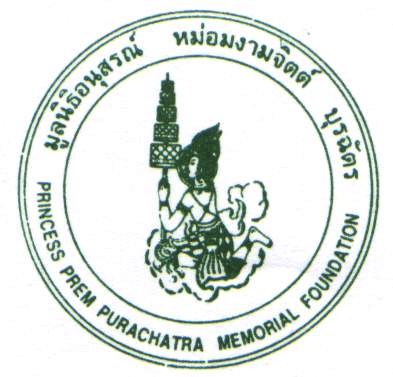 มูลนิธิอนุสรณ์หม่อมงามจิตต์  บุรฉัตรโครงการคัดเลือกพลเมืองดีเพื่อรับรางวัล “ หม่อมงามจิตต์  บุรฉัตร บุคคลสำคัญของโลก ” รางวัลสร้างเสริมคนดีมีคุณธรรมประจำปี  2562* * * * * * * * * * *	หลักการและเหตุผล			มูลนิธิอนุสรณ์หม่อมงามจิตต์ บุรฉัตร ก่อตั้งขึ้นเมื่อปี 2535 โดยมีวัตถุประสงค์หลัก  คือ  การจัดกิจกรรมเพื่อเผยแพร่เกียรติคุณหม่อมงามจิตต์ บุรฉัตร และมอบรางวัล “ หม่อมงามจิตต์  บุรฉัตร บุคคลสำคัญของโลก ”  รางวัลสร้างเสริมคนดีมีคุณธรรม แก่บุคคลดีเด่นในสาขาอาชีพต่างๆ ทั่วประเทศ ที่สมควรได้รับการยกย่อง  เพื่อเป็นตัวอย่างและแบบฉบับที่ดีแก่อนุชนรุ่นหลังสืบไป			มูลนิธิอนุสรณ์หม่อมงามจิตต์ บุรฉัตร ได้เริ่มพิจารณาให้มีการคัดเลือกพลเมืองดีที่ไม่สังกัดสถาบันใด และได้ทำหน้าที่พลเมืองดี  เป็นที่ประจักษ์ตามโครงการยกย่องเกียรติคุณผู้บำเพ็ญประโยชน์ดีเด่นแก่ประชาชนและสังคม เพื่อรับรางวัล “ หม่อมงามจิตต์ บุรฉัตร บุคคลสำคัญของโลก” รางวัลสร้างเสริมคนดีมีคุณธรรม ตั้งแต่ปี 2548 และได้รับความสนใจและเป็นที่ชื่นชมของสาธารณชนเป็นอย่างมาก มูลนิธิฯ จึงได้พิจารณามอบรางวัล “ หม่อมงามจิตต์ บุรฉัตร บุคคลสำคัญของโลก”  รางวัลสร้างเสริมคนดีมีคุณธรรม ประจำปี 2562 แก่พลเมืองดีต่อเนื่องเป็นปีที่ 14	วัตถุประสงค์1.	 เพื่อเป็นการเผยแพร่และยกย่องเชิดชูเกียรติพลเมืองดี ที่กระทำความดีให้สาธารณชนได้ทราบ และถือปฏิบัติเป็นแบบอย่าง2.	 เพื่อเป็นแรงจูงใจให้พลเมืองดี  ทำหน้าที่พลเมืองที่ดี  มีความเสียสละ  มีน้ำใจ  และอุทิศตน เพื่อช่วยเหลือผู้อื่น  โดยไม่หวังสิ่งตอบแทน3.	 เพื่อเพิ่มพูนให้มีผู้กระทำความดี  เพื่อประโยชน์ต่อสังคมและประเทศชาติมากยิ่งขึ้น	ผู้มีสิทธิ์ได้รับรางวัล			พลเมืองดี ที่ไม่สังกัดสถาบันใด และได้กระทำความดีด้วยความเสียสละ มีน้ำใจ และอุทิศตน เพื่อช่วยเหลือผู้อื่น โดยไม่หวังสิ่งตอบแทน	คุณสมบัติ1.	เป็นบุคคลที่ได้รับการคัดเลือกจากสถานีวิทยุ จส.100 และ สวพ.FM912.	เป็นการกระทำความดี ที่แสดงถึงความสำนึกแห่งหน้าที่ของพลเมืองดี ด้วยความเสียสละ มีน้ำใจและอุทิศตนเพื่อช่วยเหลือผู้อื่นอย่างเต็มความสามารถ  โดยไม่หวังสิ่งตอบแทน3.	ต้องเป็นการกระทำความดีที่นอกเหนือจากภาระหน้าที่ที่ต้องปฏิบัติในอาชีพ			ต่อหน้า 2...- 2 -	จำนวนรางวัล	รวม  6  รางวัล (รางวัลละ 60,000 บาท)	รางวัลที่ได้รับ1.	รางวัลๆ ละ  10,000  บาท2.	โล่เกียรติคุณ  “ หม่อมงามจิตต์  บุรฉัตร บุคคลสำคัญของโลก”  และเข็มเชิดชูเกียรติ3.	ได้รับการประกาศเกียรติคุณในหนังสือที่ระลึกงาน  “ วันหม่อมงามจิตต์  บุรฉัตร บุคคลสำคัญ	ของโลก” งานสร้างเสริมคนดีมีคุณธรรม	แนวทางการดำเนินการ1.	คณะกรรมการโครงการยกย่องเกียรติคุณผู้บำเพ็ญประโยชน์ดีเด่นแก่ประชาชนและสังคม แต่งตั้ง   				คณะกรรมการคัดเลือก เพื่อจัดทำโครงการและหลักเกณฑ์การคัดเลือก โดยร่วมกับผู้แทนหน่วยงาน				2 แห่ง คือ สถานีวิทยุ จส.100 และ  สวพ.FM 91			2.	หน่วยงาน 2 แห่ง  แต่งตั้งคณะกรรมการคัดเลือกของแต่ละหน่วยงาน พิจารณาคัดเลือกพลเมืองดี 			 	ที่ได้รับรางวัลจากหน่วยงานแต่ละแห่งที่มีการกระทำความดีที่ดีเด่นที่สุด ตั้งแต่วันที่ 1 เมษายน  				2559 - วันที่ 30 เมษายน 2562  หน่วยงานละ 3  คน รวมทั้งสิ้น 6 คน	ระยะเวลาดำเนินการ1.	ปลายเดือนมีนาคม 2562  จัดส่งรายงานการประชุมครั้งที่ 1 พร้อมกับจดหมายขอความ	ร่วมมือจากสถานีวิทยุทั้ง 2 แห่ง	คัดเลือกพลเมืองดี พร้อมกับส่งโครงการฯ และตัวอย่างแบบ	ประวัติให้ด้วย2.	ภายในเดือนกรกฎาคม 2562 สถานีวิทยุทั้ง 2 แห่ง ส่งผลการคัดเลือกพลเมืองดี สถานีละ 3 คน	รวม 6 คน  พร้อมด้วย รายชื่อ – ภาพถ่าย (ขนาด 2 นิ้ว) และแบบกรอกประวัติผู้ได้รับรางวัล	โดยย่อคนละครึ่งหน้ากระดาษ เอ 4  ให้มูลนิธิฯ 3.	วันพฤหัสบดีที่  29  สิงหาคม  2562 คณะกรรมการโครงการฯ ประชุม เพื่อพิจารณาให้ความ	เห็นชอบผู้ที่ได้รับการคัดเลือกทุกประเภทให้ได้รับรางวัล เพื่อเสนอต่อคณะกรรมการมูลนิธิฯ	พิจารณาอนุมัติต่อไป4.	ต้นเดือนกันยายน 2562  มีหนังสือถึงทั้ง 2 หน่วยงานเชิญผู้ได้รับการคัดเลือกมารับรางวัล5.	วันที่ 18 ตุลาคม  2562 ผู้ได้รับรางวัลทุกคน รับรางวัลประทานจาก  พระเจ้าวรวงศ์เธอ  				พระองค์เจ้าโสมสวลี พระวรราชาทินัดดามาตุ ประธานในพิธี  ณ หอประชุมกรมประชาสัมพันธ์ 				ซอยอารีย์สัมพันธ์  กรุงเทพฯ* * * * * * * * * * *